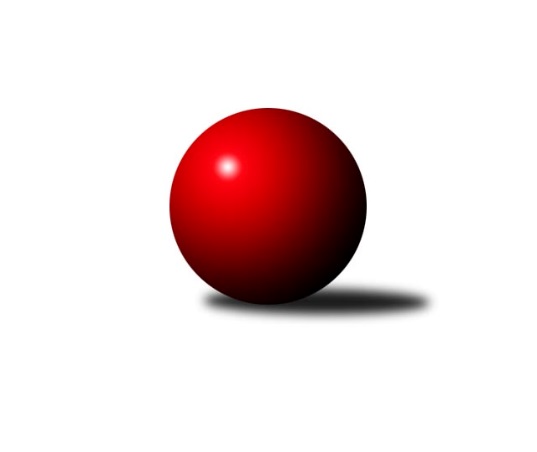 Č.6Ročník 2015/2016	10.5.2024 3.KLM B 2015/2016Statistika 6. kolaTabulka družstev:		družstvo	záp	výh	rem	proh	skore	sety	průměr	body	plné	dorážka	chyby	1.	KK Kosmonosy	22	18	0	4	121.5 : 54.5 	(299.0 : 229.0)	3290	36	2180	1110	21.3	2.	TJ Start Rychnov n. Kn.	22	15	2	5	113.0 : 63.0 	(296.0 : 232.0)	3300	32	2193	1107	22.9	3.	TJ Narex Česká Lípa	22	14	2	6	105.5 : 70.5 	(286.5 : 241.5)	3236	30	2174	1062	28.7	4.	TJ Sokol Tehovec	22	14	0	8	102.5 : 73.5 	(284.0 : 244.0)	3275	28	2193	1082	25.4	5.	SKK Primátor Náchod	22	11	1	10	90.0 : 86.0 	(259.0 : 269.0)	3235	23	2172	1063	26.2	6.	TJ Lokomotiva Trutnov	22	10	1	11	85.0 : 91.0 	(259.0 : 269.0)	3222	21	2177	1045	24.9	7.	TJ Sparta Kutná Hora	22	9	1	12	82.0 : 94.0 	(247.0 : 281.0)	3206	19	2152	1054	26	8.	SK Žižkov Praha	22	8	2	12	78.0 : 98.0 	(261.5 : 266.5)	3208	18	2154	1054	29.3	9.	TJ Sokol Benešov	22	8	2	12	75.5 : 100.5 	(251.5 : 276.5)	3228	18	2175	1053	26.4	10.	Spartak Rokytnice nad Jizerou	22	6	3	13	77.5 : 98.5 	(244.5 : 283.5)	3218	15	2176	1042	26.3	11.	TJ Tesla Pardubice	22	6	1	15	59.0 : 117.0 	(248.5 : 279.5)	3237	13	2176	1060	31.4	12.	SK Plaston Šluknov	22	5	1	16	66.5 : 109.5 	(231.5 : 296.5)	3206	11	2163	1043	32Tabulka doma:		družstvo	záp	výh	rem	proh	skore	sety	průměr	body	maximum	minimum	1.	KK Kosmonosy	11	11	0	0	68.5 : 19.5 	(161.0 : 103.0)	3303	22	3391	3226	2.	TJ Start Rychnov n. Kn.	11	10	1	0	71.0 : 17.0 	(170.0 : 94.0)	3387	21	3536	3286	3.	TJ Narex Česká Lípa	11	10	0	1	65.0 : 23.0 	(153.0 : 111.0)	3097	20	3188	3027	4.	TJ Sokol Tehovec	11	8	0	3	56.0 : 32.0 	(151.5 : 112.5)	3270	16	3312	3212	5.	TJ Lokomotiva Trutnov	11	8	0	3	56.0 : 32.0 	(146.0 : 118.0)	3532	16	3664	3344	6.	SKK Primátor Náchod	11	8	0	3	54.0 : 34.0 	(139.0 : 125.0)	3307	16	3400	3227	7.	TJ Sokol Benešov	11	6	1	4	52.0 : 36.0 	(141.0 : 123.0)	3302	13	3434	3171	8.	Spartak Rokytnice nad Jizerou	11	5	2	4	48.5 : 39.5 	(128.0 : 136.0)	3443	12	3521	3354	9.	TJ Sparta Kutná Hora	11	5	1	5	47.0 : 41.0 	(132.5 : 131.5)	3281	11	3330	3172	10.	SK Žižkov Praha	11	5	1	5	45.0 : 43.0 	(139.5 : 124.5)	3244	11	3320	3127	11.	SK Plaston Šluknov	11	4	1	6	40.5 : 47.5 	(121.0 : 143.0)	3039	9	3113	2956	12.	TJ Tesla Pardubice	11	4	1	6	32.0 : 56.0 	(121.0 : 143.0)	3198	9	3271	3121Tabulka venku:		družstvo	záp	výh	rem	proh	skore	sety	průměr	body	maximum	minimum	1.	KK Kosmonosy	11	7	0	4	53.0 : 35.0 	(138.0 : 126.0)	3289	14	3625	2985	2.	TJ Sokol Tehovec	11	6	0	5	46.5 : 41.5 	(132.5 : 131.5)	3276	12	3565	3086	3.	TJ Start Rychnov n. Kn.	11	5	1	5	42.0 : 46.0 	(126.0 : 138.0)	3290	11	3538	3023	4.	TJ Narex Česká Lípa	11	4	2	5	40.5 : 47.5 	(133.5 : 130.5)	3236	10	3443	3091	5.	TJ Sparta Kutná Hora	11	4	0	7	35.0 : 53.0 	(114.5 : 149.5)	3197	8	3483	2968	6.	SKK Primátor Náchod	11	3	1	7	36.0 : 52.0 	(120.0 : 144.0)	3227	7	3475	3060	7.	SK Žižkov Praha	11	3	1	7	33.0 : 55.0 	(122.0 : 142.0)	3204	7	3355	2953	8.	TJ Lokomotiva Trutnov	11	2	1	8	29.0 : 59.0 	(113.0 : 151.0)	3220	5	3513	2906	9.	TJ Sokol Benešov	11	2	1	8	23.5 : 64.5 	(110.5 : 153.5)	3220	5	3600	2995	10.	TJ Tesla Pardubice	11	2	0	9	27.0 : 61.0 	(127.5 : 136.5)	3241	4	3459	3037	11.	Spartak Rokytnice nad Jizerou	11	1	1	9	29.0 : 59.0 	(116.5 : 147.5)	3217	3	3439	3016	12.	SK Plaston Šluknov	11	1	0	10	26.0 : 62.0 	(110.5 : 153.5)	3207	2	3483	3048Tabulka podzimní části:		družstvo	záp	výh	rem	proh	skore	sety	průměr	body	doma	venku	1.	KK Kosmonosy	12	10	0	2	69.5 : 26.5 	(169.0 : 119.0)	3298	20 	6 	0 	0 	4 	0 	2	2.	TJ Narex Česká Lípa	12	8	0	4	59.5 : 36.5 	(162.5 : 125.5)	3226	16 	5 	0 	1 	3 	0 	3	3.	TJ Sokol Tehovec	12	8	0	4	59.5 : 36.5 	(157.5 : 130.5)	3312	16 	5 	0 	1 	3 	0 	3	4.	TJ Start Rychnov n. Kn.	12	7	1	4	56.0 : 40.0 	(165.0 : 123.0)	3318	15 	5 	1 	0 	2 	0 	4	5.	SKK Primátor Náchod	12	7	1	4	52.5 : 43.5 	(145.0 : 143.0)	3254	15 	5 	0 	1 	2 	1 	3	6.	TJ Sokol Benešov	12	5	1	6	42.0 : 54.0 	(138.0 : 150.0)	3231	11 	4 	1 	1 	1 	0 	5	7.	SK Žižkov Praha	12	5	1	6	41.0 : 55.0 	(144.5 : 143.5)	3207	11 	4 	0 	2 	1 	1 	4	8.	TJ Tesla Pardubice	12	5	0	7	36.0 : 60.0 	(137.5 : 150.5)	3252	10 	4 	0 	2 	1 	0 	5	9.	SK Plaston Šluknov	12	4	0	8	43.0 : 53.0 	(127.0 : 161.0)	3190	8 	3 	0 	3 	1 	0 	5	10.	Spartak Rokytnice nad Jizerou	12	3	2	7	42.0 : 54.0 	(129.0 : 159.0)	3204	8 	3 	1 	2 	0 	1 	5	11.	TJ Sparta Kutná Hora	12	4	0	8	41.0 : 55.0 	(131.5 : 156.5)	3227	8 	2 	0 	4 	2 	0 	4	12.	TJ Lokomotiva Trutnov	12	3	0	9	34.0 : 62.0 	(121.5 : 166.5)	3192	6 	3 	0 	3 	0 	0 	6Tabulka jarní části:		družstvo	záp	výh	rem	proh	skore	sety	průměr	body	doma	venku	1.	TJ Start Rychnov n. Kn.	10	8	1	1	57.0 : 23.0 	(131.0 : 109.0)	3268	17 	5 	0 	0 	3 	1 	1 	2.	KK Kosmonosy	10	8	0	2	52.0 : 28.0 	(130.0 : 110.0)	3293	16 	5 	0 	0 	3 	0 	2 	3.	TJ Lokomotiva Trutnov	10	7	1	2	51.0 : 29.0 	(137.5 : 102.5)	3320	15 	5 	0 	0 	2 	1 	2 	4.	TJ Narex Česká Lípa	10	6	2	2	46.0 : 34.0 	(124.0 : 116.0)	3252	14 	5 	0 	0 	1 	2 	2 	5.	TJ Sokol Tehovec	10	6	0	4	43.0 : 37.0 	(126.5 : 113.5)	3272	12 	3 	0 	2 	3 	0 	2 	6.	TJ Sparta Kutná Hora	10	5	1	4	41.0 : 39.0 	(115.5 : 124.5)	3163	11 	3 	1 	1 	2 	0 	3 	7.	SKK Primátor Náchod	10	4	0	6	37.5 : 42.5 	(114.0 : 126.0)	3203	8 	3 	0 	2 	1 	0 	4 	8.	SK Žižkov Praha	10	3	1	6	37.0 : 43.0 	(117.0 : 123.0)	3236	7 	1 	1 	3 	2 	0 	3 	9.	Spartak Rokytnice nad Jizerou	10	3	1	6	35.5 : 44.5 	(115.5 : 124.5)	3238	7 	2 	1 	2 	1 	0 	4 	10.	TJ Sokol Benešov	10	3	1	6	33.5 : 46.5 	(113.5 : 126.5)	3252	7 	2 	0 	3 	1 	1 	3 	11.	SK Plaston Šluknov	10	1	1	8	23.5 : 56.5 	(104.5 : 135.5)	3191	3 	1 	1 	3 	0 	0 	5 	12.	TJ Tesla Pardubice	10	1	1	8	23.0 : 57.0 	(111.0 : 129.0)	3245	3 	0 	1 	4 	1 	0 	4 Zisk bodů pro družstvo:		jméno hráče	družstvo	body	zápasy	v %	dílčí body	sety	v %	1.	Luboš Beneš 	KK Kosmonosy  	6	/	6	(100%)	20	/	24	(83%)	2.	Jiří Zetek 	SK Žižkov Praha 	6	/	6	(100%)	19	/	24	(79%)	3.	Tomáš Bajtalon 	KK Kosmonosy  	6	/	6	(100%)	17	/	24	(71%)	4.	Petr Kohlíček 	SK Plaston Šluknov 	6	/	6	(100%)	13.5	/	24	(56%)	5.	Martin Hubáček 	TJ Tesla Pardubice  	5	/	5	(100%)	14	/	20	(70%)	6.	Věroslav Řípa 	KK Kosmonosy  	5	/	5	(100%)	13.5	/	20	(68%)	7.	Tomáš Jirout 	SKK Primátor Náchod  	5	/	6	(83%)	17	/	24	(71%)	8.	Milan Vaněk 	TJ Tesla Pardubice  	5	/	6	(83%)	17	/	24	(71%)	9.	Petr Janouch 	Spartak Rokytnice nad Jizerou 	5	/	6	(83%)	16	/	24	(67%)	10.	Dušan Plocek 	KK Kosmonosy  	5	/	6	(83%)	15	/	24	(63%)	11.	Miroslav Malý 	TJ Narex Česká Lípa  	5	/	6	(83%)	13.5	/	24	(56%)	12.	Petr Steinz 	TJ Narex Česká Lípa  	5	/	6	(83%)	12.5	/	24	(52%)	13.	Jakub Šmidlík 	TJ Sokol Tehovec  	4	/	5	(80%)	13	/	20	(65%)	14.	Vladimír Ludvík 	TJ Narex Česká Lípa  	4	/	5	(80%)	12	/	20	(60%)	15.	Michal Hrčkulák 	TJ Sparta Kutná Hora 	4	/	5	(80%)	10	/	20	(50%)	16.	Jaroslav Procházka 	TJ Sokol Tehovec  	4	/	6	(67%)	17	/	24	(71%)	17.	Petr Vajnar 	SK Plaston Šluknov 	4	/	6	(67%)	15	/	24	(63%)	18.	Jiří Šťastný 	TJ Sokol Tehovec  	4	/	6	(67%)	14.5	/	24	(60%)	19.	Martin Najman 	TJ Narex Česká Lípa  	4	/	6	(67%)	14	/	24	(58%)	20.	Petr Mařas 	Spartak Rokytnice nad Jizerou 	4	/	6	(67%)	13.5	/	24	(56%)	21.	Dalibor Ksandr 	TJ Start Rychnov n. Kn. 	4	/	6	(67%)	13	/	24	(54%)	22.	Tomáš Majer 	SKK Primátor Náchod  	3.5	/	6	(58%)	14	/	24	(58%)	23.	Aleš Tichý 	SKK Primátor Náchod  	3	/	3	(100%)	7	/	12	(58%)	24.	Ladislav Zemánek 	TJ Tesla Pardubice  	3	/	3	(100%)	6.5	/	12	(54%)	25.	Luboš Kocmich 	SK Žižkov Praha 	3	/	4	(75%)	10	/	16	(63%)	26.	Martin Hrouda 	TJ Sokol Tehovec  	3	/	4	(75%)	10	/	16	(63%)	27.	Miroslav Kužel 	TJ Lokomotiva Trutnov  	3	/	5	(60%)	14	/	20	(70%)	28.	Martin Čihák 	TJ Start Rychnov n. Kn. 	3	/	5	(60%)	13.5	/	20	(68%)	29.	Tomáš Ryšavý 	TJ Lokomotiva Trutnov  	3	/	5	(60%)	12	/	20	(60%)	30.	Martin Kováčik 	SKK Primátor Náchod  	3	/	5	(60%)	12	/	20	(60%)	31.	Petr Dus 	TJ Sparta Kutná Hora 	3	/	5	(60%)	9	/	20	(45%)	32.	Jaroslav Kejzlar 	TJ Start Rychnov n. Kn. 	3	/	6	(50%)	14	/	24	(58%)	33.	Michal Talacko 	TJ Tesla Pardubice  	3	/	6	(50%)	14	/	24	(58%)	34.	Marek Kyzivát 	TJ Narex Česká Lípa  	3	/	6	(50%)	13	/	24	(54%)	35.	Zdeněk st. Novotný st.	Spartak Rokytnice nad Jizerou 	3	/	6	(50%)	12	/	24	(50%)	36.	Michal Vlček 	TJ Lokomotiva Trutnov  	3	/	6	(50%)	11.5	/	24	(48%)	37.	Slavomír Trepera 	Spartak Rokytnice nad Jizerou 	3	/	6	(50%)	11	/	24	(46%)	38.	Stanislav Schuh 	SK Žižkov Praha 	3	/	6	(50%)	10	/	24	(42%)	39.	Jiří Barbora 	TJ Sparta Kutná Hora 	3	/	6	(50%)	10	/	24	(42%)	40.	Marek Plšek 	TJ Lokomotiva Trutnov  	3	/	6	(50%)	10	/	24	(42%)	41.	Vladimír Holý 	TJ Sparta Kutná Hora 	3	/	6	(50%)	10	/	24	(42%)	42.	Petr Seidl 	TJ Sokol Tehovec  	2.5	/	5	(50%)	9.5	/	20	(48%)	43.	Tomáš Svoboda 	TJ Sokol Benešov  	2	/	2	(100%)	5.5	/	8	(69%)	44.	Jaroslav Doškář 	KK Kosmonosy  	2	/	2	(100%)	4	/	8	(50%)	45.	Pavel Říha 	KK Kosmonosy  	2	/	3	(67%)	7	/	12	(58%)	46.	Dušan Dvořák 	TJ Sokol Benešov  	2	/	3	(67%)	6	/	12	(50%)	47.	Vladimír Matějka 	TJ Sokol Benešov  	2	/	3	(67%)	5.5	/	12	(46%)	48.	Jiří Vondráček 	KK Kosmonosy  	2	/	4	(50%)	10	/	16	(63%)	49.	Karel Drábek 	TJ Sokol Benešov  	2	/	4	(50%)	8.5	/	16	(53%)	50.	Jan Adamů 	SKK Primátor Náchod  	2	/	5	(40%)	11.5	/	20	(58%)	51.	Petr Šmidlík 	TJ Sokol Tehovec  	2	/	6	(33%)	15	/	24	(63%)	52.	Martin Beran 	SK Žižkov Praha 	2	/	6	(33%)	13.5	/	24	(56%)	53.	Jiří Ludvík 	TJ Narex Česká Lípa  	2	/	6	(33%)	11	/	24	(46%)	54.	Josef Rubanický 	SK Plaston Šluknov 	2	/	6	(33%)	11	/	24	(46%)	55.	Vojtěch Šípek 	TJ Start Rychnov n. Kn. 	2	/	6	(33%)	10	/	24	(42%)	56.	Jan Mařas 	Spartak Rokytnice nad Jizerou 	2	/	6	(33%)	8.5	/	24	(35%)	57.	Radek Marušák 	SK Plaston Šluknov 	2	/	6	(33%)	8.5	/	24	(35%)	58.	David Ryzák 	TJ Lokomotiva Trutnov  	1	/	1	(100%)	4	/	4	(100%)	59.	Petr Holý 	TJ Lokomotiva Trutnov  	1	/	1	(100%)	4	/	4	(100%)	60.	Tomáš Jelínek 	TJ Sparta Kutná Hora 	1	/	1	(100%)	2	/	4	(50%)	61.	Jan Koldan 	SK Plaston Šluknov 	1	/	2	(50%)	4	/	8	(50%)	62.	Jiří Brouček 	TJ Start Rychnov n. Kn. 	1	/	3	(33%)	6	/	12	(50%)	63.	Petr Novák 	KK Kosmonosy  	1	/	3	(33%)	5.5	/	12	(46%)	64.	Tomáš Čožík 	TJ Sokol Benešov  	1	/	3	(33%)	5.5	/	12	(46%)	65.	Petr Červ 	TJ Sokol Benešov  	1	/	3	(33%)	5	/	12	(42%)	66.	Daniel Balcar 	SKK Primátor Náchod  	1	/	3	(33%)	5	/	12	(42%)	67.	Radek Jung 	TJ Start Rychnov n. Kn. 	1	/	3	(33%)	4	/	12	(33%)	68.	František Tomík 	SK Plaston Šluknov 	1	/	3	(33%)	4	/	12	(33%)	69.	Bedřich Šiška 	TJ Tesla Pardubice  	1	/	4	(25%)	8.5	/	16	(53%)	70.	Jaroslav Franěk 	TJ Sokol Benešov  	1	/	4	(25%)	8	/	16	(50%)	71.	Jaroslav Šmejda 	TJ Start Rychnov n. Kn. 	1	/	4	(25%)	8	/	16	(50%)	72.	Petr Veverka 	SK Žižkov Praha 	1	/	5	(20%)	8.5	/	20	(43%)	73.	Ivan Januš 	TJ Sokol Benešov  	1	/	5	(20%)	7	/	20	(35%)	74.	Tomáš Adamů 	SKK Primátor Náchod  	1	/	5	(20%)	7	/	20	(35%)	75.	Vít Veselý 	TJ Tesla Pardubice  	1	/	5	(20%)	5.5	/	20	(28%)	76.	Dušan Hrčkulák 	TJ Sparta Kutná Hora 	1	/	6	(17%)	9	/	24	(38%)	77.	Miroslav Šostý 	TJ Sokol Benešov  	1	/	6	(17%)	8.5	/	24	(35%)	78.	Jaroslav Jeníček 	TJ Lokomotiva Trutnov  	1	/	6	(17%)	6.5	/	24	(27%)	79.	Martin Bílek 	TJ Sokol Tehovec  	0	/	1	(0%)	2	/	4	(50%)	80.	Josef Zderadička 	SK Žižkov Praha 	0	/	1	(0%)	2	/	4	(50%)	81.	Miloš Veigl 	TJ Lokomotiva Trutnov  	0	/	1	(0%)	1	/	4	(25%)	82.	Jaroslav Havlíček 	TJ Sparta Kutná Hora 	0	/	1	(0%)	1	/	4	(25%)	83.	Václav Kořánek 	SK Plaston Šluknov 	0	/	1	(0%)	1	/	4	(25%)	84.	Jaroslav Čermák 	TJ Sparta Kutná Hora 	0	/	1	(0%)	1	/	4	(25%)	85.	Antonín Šostý 	TJ Sokol Benešov  	0	/	1	(0%)	1	/	4	(25%)	86.	Karel Hašek 	TJ Sokol Benešov  	0	/	1	(0%)	1	/	4	(25%)	87.	Jiří Slabý 	TJ Narex Česká Lípa  	0	/	1	(0%)	0	/	4	(0%)	88.	Vojtěch Kosina 	TJ Sparta Kutná Hora 	0	/	2	(0%)	4	/	8	(50%)	89.	Leoš Vobořil 	TJ Sparta Kutná Hora 	0	/	2	(0%)	3.5	/	8	(44%)	90.	Pavel Holub 	SK Žižkov Praha 	0	/	2	(0%)	2.5	/	8	(31%)	91.	Zdeněk Slezák 	SK Žižkov Praha 	0	/	2	(0%)	2	/	8	(25%)	92.	Jindřich Valo 	SK Žižkov Praha 	0	/	3	(0%)	2	/	12	(17%)	93.	Michal Šic 	TJ Tesla Pardubice  	0	/	4	(0%)	7	/	16	(44%)	94.	Karel Kratochvíl 	TJ Lokomotiva Trutnov  	0	/	5	(0%)	1	/	20	(5%)	95.	Milan Valášek 	Spartak Rokytnice nad Jizerou 	0	/	6	(0%)	5.5	/	24	(23%)	96.	Jan Sklenář 	SK Plaston Šluknov 	0	/	6	(0%)	5.5	/	24	(23%)Průměry na kuželnách:		kuželna	průměr	plné	dorážka	chyby	výkon na hráče	1.	Vrchlabí, 1-4	3455	2270	1185	20.1	(576.0)	2.	Rychnov nad Kněžnou, 1-4	3316	2215	1100	29.3	(552.7)	3.	TJ Sparta Kutná Hora, 1-4	3304	2193	1110	23.5	(550.7)	4.	KK Kosmonosy, 3-6	3290	2174	1115	20.2	(548.3)	5.	SKK Nachod, 1-4	3279	2217	1062	28.4	(546.6)	6.	KK Slavia Praha, 1-4	3273	2175	1098	24.8	(545.6)	7.	Benešov, 1-4	3239	2191	1048	29.3	(540.0)	8.	Poděbrady, 1-4	3214	2158	1055	33.0	(535.7)	9.	Přelouč, 1-4	3180	2148	1032	34.7	(530.1)	10.	TJ Kuželky Česká Lípa, 1-4	3069	2078	991	26.6	(511.6)Nejlepší výkony na kuželnách:Vrchlabí, 1-4KK Kosmonosy 	3625	4. kolo	Dušan Plocek 	KK Kosmonosy 	638	4. koloTJ Lokomotiva Trutnov 	3528	2. kolo	Michal Hrčkulák 	TJ Sparta Kutná Hora	631	3. koloSpartak Rokytnice nad Jizerou	3521	3. kolo	Luboš Beneš 	KK Kosmonosy 	626	4. koloSpartak Rokytnice nad Jizerou	3491	1. kolo	Marek Plšek 	TJ Lokomotiva Trutnov 	625	2. koloTJ Sparta Kutná Hora	3483	3. kolo	Petr Mařas 	Spartak Rokytnice nad Jizerou	624	5. koloSKK Primátor Náchod 	3446	5. kolo	Tomáš Ryšavý 	TJ Lokomotiva Trutnov 	617	4. koloSpartak Rokytnice nad Jizerou	3439	5. kolo	Miroslav Kužel 	TJ Lokomotiva Trutnov 	614	2. koloSpartak Rokytnice nad Jizerou	3439	2. kolo	Tomáš Bajtalon 	KK Kosmonosy 	614	4. koloTJ Lokomotiva Trutnov 	3408	4. kolo	Jiří Vondráček 	KK Kosmonosy 	613	4. koloTJ Sokol Benešov 	3392	1. kolo	Petr Mařas 	Spartak Rokytnice nad Jizerou	613	3. koloRychnov nad Kněžnou, 1-4TJ Start Rychnov n. Kn.	3399	3. kolo	Martin Čihák 	TJ Start Rychnov n. Kn.	641	3. koloTJ Start Rychnov n. Kn.	3321	5. kolo	Miroslav Kužel 	TJ Lokomotiva Trutnov 	619	5. koloSK Žižkov Praha	3314	3. kolo	Jiří Zetek 	SK Žižkov Praha	580	3. koloTJ Lokomotiva Trutnov 	3231	5. kolo	Stanislav Schuh 	SK Žižkov Praha	580	3. kolo		. kolo	Martin Čihák 	TJ Start Rychnov n. Kn.	580	5. kolo		. kolo	Jaroslav Kejzlar 	TJ Start Rychnov n. Kn.	579	3. kolo		. kolo	Dalibor Ksandr 	TJ Start Rychnov n. Kn.	574	5. kolo		. kolo	Vojtěch Šípek 	TJ Start Rychnov n. Kn.	574	3. kolo		. kolo	Martin Beran 	SK Žižkov Praha	570	3. kolo		. kolo	Jaroslav Kejzlar 	TJ Start Rychnov n. Kn.	563	5. koloTJ Sparta Kutná Hora, 1-4TJ Start Rychnov n. Kn.	3379	6. kolo	Vojtěch Šípek 	TJ Start Rychnov n. Kn.	607	6. koloTJ Sparta Kutná Hora	3330	2. kolo	Vladimír Holý 	TJ Sparta Kutná Hora	585	2. koloTJ Tesla Pardubice 	3313	4. kolo	Radek Jung 	TJ Start Rychnov n. Kn.	582	6. koloTJ Sparta Kutná Hora	3281	6. kolo	Dušan Hrčkulák 	TJ Sparta Kutná Hora	578	2. koloTJ Sparta Kutná Hora	3274	4. kolo	Martin Hubáček 	TJ Tesla Pardubice 	576	4. koloTJ Sokol Tehovec 	3249	2. kolo	Leoš Vobořil 	TJ Sparta Kutná Hora	574	4. kolo		. kolo	Tomáš Jelínek 	TJ Sparta Kutná Hora	569	4. kolo		. kolo	Michal Talacko 	TJ Tesla Pardubice 	567	4. kolo		. kolo	Michal Hrčkulák 	TJ Sparta Kutná Hora	567	2. kolo		. kolo	Michal Hrčkulák 	TJ Sparta Kutná Hora	567	6. koloKK Kosmonosy, 3-6KK Kosmonosy 	3391	5. kolo	Pavel Říha 	KK Kosmonosy 	625	5. koloKK Kosmonosy 	3321	3. kolo	Luboš Beneš 	KK Kosmonosy 	603	5. koloKK Kosmonosy 	3317	1. kolo	Vladimír Holý 	TJ Sparta Kutná Hora	574	5. koloTJ Start Rychnov n. Kn.	3285	1. kolo	Dušan Plocek 	KK Kosmonosy 	572	1. koloTJ Sparta Kutná Hora	3226	5. kolo	Tomáš Bajtalon 	KK Kosmonosy 	571	1. koloTJ Sokol Benešov 	3200	3. kolo	Věroslav Řípa 	KK Kosmonosy 	571	3. kolo		. kolo	Jaroslav Kejzlar 	TJ Start Rychnov n. Kn.	570	1. kolo		. kolo	Luboš Beneš 	KK Kosmonosy 	568	3. kolo		. kolo	Ivan Januš 	TJ Sokol Benešov 	562	3. kolo		. kolo	Martin Čihák 	TJ Start Rychnov n. Kn.	560	1. koloSKK Nachod, 1-4SKK Primátor Náchod 	3373	4. kolo	Tomáš Majer 	SKK Primátor Náchod 	594	4. koloSKK Primátor Náchod 	3324	6. kolo	Petr Seidl 	TJ Sokol Tehovec 	594	4. koloTJ Sokol Tehovec 	3300	4. kolo	Tomáš Jirout 	SKK Primátor Náchod 	592	3. koloSKK Primátor Náchod 	3278	3. kolo	Vladimír Ludvík 	TJ Narex Česká Lípa 	591	3. koloTJ Tesla Pardubice 	3263	6. kolo	Tomáš Jirout 	SKK Primátor Náchod 	581	6. koloSKK Primátor Náchod 	3261	1. kolo	Jan Adamů 	SKK Primátor Náchod 	572	4. koloTJ Narex Česká Lípa 	3259	3. kolo	Michal Hrčkulák 	TJ Sparta Kutná Hora	572	1. koloTJ Sparta Kutná Hora	3180	1. kolo	Jan Adamů 	SKK Primátor Náchod 	571	6. kolo		. kolo	Milan Vaněk 	TJ Tesla Pardubice 	568	6. kolo		. kolo	Tomáš Majer 	SKK Primátor Náchod 	564	3. koloKK Slavia Praha, 1-4KK Kosmonosy 	3324	2. kolo	Martin Beran 	SK Žižkov Praha	620	5. koloSK Žižkov Praha	3313	5. kolo	Jiří Vondráček 	KK Kosmonosy 	586	2. koloSK Žižkov Praha	3264	2. kolo	Jiří Zetek 	SK Žižkov Praha	585	2. koloTJ Sokol Benešov 	3193	5. kolo	Petr Červ 	TJ Sokol Benešov 	579	5. kolo		. kolo	Věroslav Řípa 	KK Kosmonosy 	568	2. kolo		. kolo	Luboš Kocmich 	SK Žižkov Praha	566	5. kolo		. kolo	Martin Beran 	SK Žižkov Praha	559	2. kolo		. kolo	Luboš Beneš 	KK Kosmonosy 	558	2. kolo		. kolo	Petr Veverka 	SK Žižkov Praha	555	5. kolo		. kolo	Dušan Plocek 	KK Kosmonosy 	550	2. koloBenešov, 1-4TJ Sokol Benešov 	3341	4. kolo	Jaroslav Franěk 	TJ Sokol Benešov 	607	4. koloTJ Start Rychnov n. Kn.	3253	4. kolo	Martin Čihák 	TJ Start Rychnov n. Kn.	593	4. koloTJ Sokol Benešov 	3243	2. kolo	Tomáš Čožík 	TJ Sokol Benešov 	573	4. koloTJ Tesla Pardubice 	3122	2. kolo	Karel Drábek 	TJ Sokol Benešov 	572	2. kolo		. kolo	Dušan Dvořák 	TJ Sokol Benešov 	565	4. kolo		. kolo	Milan Vaněk 	TJ Tesla Pardubice 	564	2. kolo		. kolo	Vladimír Matějka 	TJ Sokol Benešov 	563	2. kolo		. kolo	Michal Talacko 	TJ Tesla Pardubice 	550	2. kolo		. kolo	Vojtěch Šípek 	TJ Start Rychnov n. Kn.	544	4. kolo		. kolo	Jaroslav Kejzlar 	TJ Start Rychnov n. Kn.	543	4. koloPoděbrady, 1-4TJ Sokol Tehovec 	3312	5. kolo	Jaroslav Procházka 	TJ Sokol Tehovec 	608	5. koloTJ Sokol Tehovec 	3296	1. kolo	Jaroslav Procházka 	TJ Sokol Tehovec 	587	3. koloTJ Sokol Tehovec 	3250	6. kolo	David Ryzák 	TJ Lokomotiva Trutnov 	580	1. koloTJ Sokol Tehovec 	3212	3. kolo	Jiří Šťastný 	TJ Sokol Tehovec 	579	1. koloSK Plaston Šluknov	3186	3. kolo	Petr Šmidlík 	TJ Sokol Tehovec 	576	1. koloTJ Lokomotiva Trutnov 	3157	1. kolo	Jaroslav Procházka 	TJ Sokol Tehovec 	576	1. koloTJ Narex Česká Lípa 	3154	5. kolo	Jaroslav Procházka 	TJ Sokol Tehovec 	576	6. koloSpartak Rokytnice nad Jizerou	3145	6. kolo	Miroslav Malý 	TJ Narex Česká Lípa 	562	5. kolo		. kolo	Petr Janouch 	Spartak Rokytnice nad Jizerou	562	6. kolo		. kolo	Josef Rubanický 	SK Plaston Šluknov	561	3. koloPřelouč, 1-4TJ Tesla Pardubice 	3264	1. kolo	Michal Talacko 	TJ Tesla Pardubice 	600	5. koloTJ Tesla Pardubice 	3242	5. kolo	Martin Hubáček 	TJ Tesla Pardubice 	590	3. koloTJ Tesla Pardubice 	3213	3. kolo	Milan Vaněk 	TJ Tesla Pardubice 	587	1. koloSK Žižkov Praha	3146	1. kolo	Miroslav Kužel 	TJ Lokomotiva Trutnov 	567	3. koloSK Plaston Šluknov	3138	5. kolo	Milan Vaněk 	TJ Tesla Pardubice 	566	5. koloTJ Lokomotiva Trutnov 	3082	3. kolo	Bedřich Šiška 	TJ Tesla Pardubice 	561	1. kolo		. kolo	Michal Talacko 	TJ Tesla Pardubice 	561	3. kolo		. kolo	Petr Kohlíček 	SK Plaston Šluknov	559	5. kolo		. kolo	Stanislav Schuh 	SK Žižkov Praha	551	1. kolo		. kolo	Michal Talacko 	TJ Tesla Pardubice 	550	1. koloTJ Kuželky Česká Lípa, 1-4TJ Narex Česká Lípa 	3188	4. kolo	Petr Vajnar 	SK Plaston Šluknov	572	4. koloKK Kosmonosy 	3160	6. kolo	Vladimír Ludvík 	TJ Narex Česká Lípa 	572	4. koloSKK Primátor Náchod 	3113	2. kolo	Luboš Beneš 	KK Kosmonosy 	552	6. koloTJ Narex Česká Lípa 	3097	6. kolo	Martin Kováčik 	SKK Primátor Náchod 	549	2. koloTJ Narex Česká Lípa 	3091	1. kolo	Miroslav Malý 	TJ Narex Česká Lípa 	548	2. koloSK Plaston Šluknov	3077	1. kolo	Jiří Zetek 	SK Žižkov Praha	548	4. koloSK Plaston Šluknov	3075	2. kolo	Petr Steinz 	TJ Narex Česká Lípa 	546	1. koloTJ Narex Česká Lípa 	3070	2. kolo	Miroslav Malý 	TJ Narex Česká Lípa 	545	6. koloSK Plaston Šluknov	3051	4. kolo	Dušan Plocek 	KK Kosmonosy 	544	6. koloSK Žižkov Praha	3035	4. kolo	Martin Najman 	TJ Narex Česká Lípa 	544	4. koloČetnost výsledků:	8.0 : 0.0	1x	7.0 : 1.0	5x	6.0 : 2.0	15x	5.5 : 2.5	1x	5.0 : 3.0	4x	4.0 : 4.0	2x	3.0 : 5.0	4x	2.0 : 6.0	1x	1.0 : 7.0	2x	0.0 : 8.0	1x